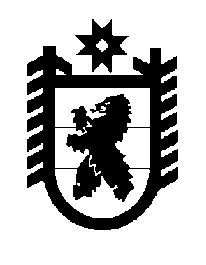 Российская Федерация Республика Карелия    ПРАВИТЕЛЬСТВО РЕСПУБЛИКИ КАРЕЛИЯРАСПОРЯЖЕНИЕот 16 марта 2015 года № 161р-Пг. Петрозаводск Внести в пункт 2 распоряжения Правительства Республики Карелия от 29 сентября 2014 года № 600р-П изменение, заменив слова «заместителя Главы Республики Карелия – Министра строительства, жилищно-коммунального хозяйства и энергетики Республики Карелия Олега Владимировича Тельнова» словами «Министра строительства, жилищно-коммунального хозяйства и энергетики Республики Карелия Дмитрия Александровича Солодова».           ГлаваРеспублики  Карелия                                                             А.П. Худилайнен